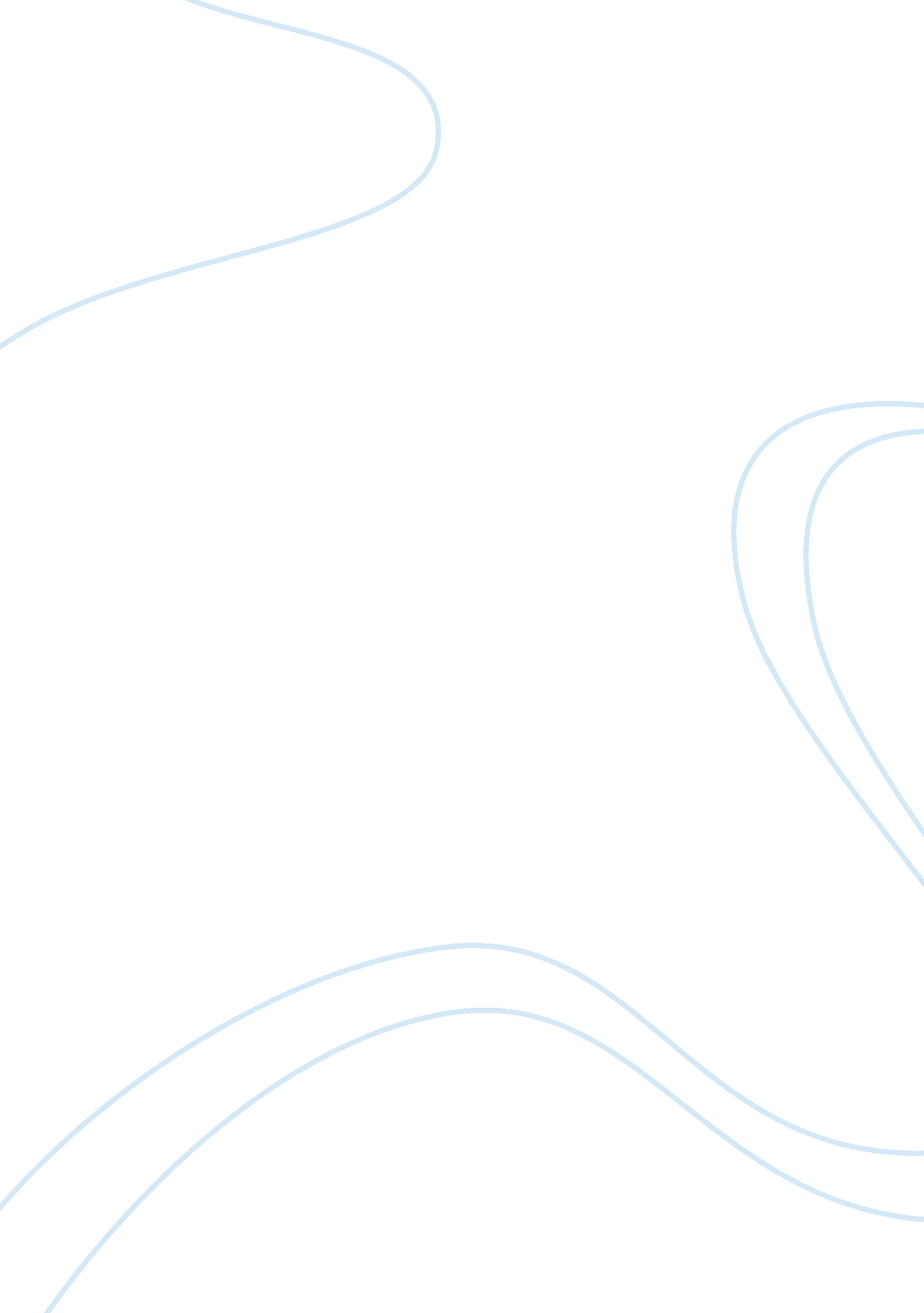 Ecotopia by ernest callenbachLiterature, Russian Literature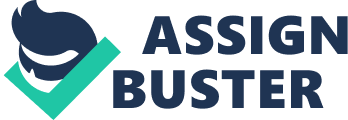 Teacher’s Women in Ecotopia In Ernest Callenbach’s world, the sun solely powers the energy consumption. The only available foodis organic. Even the consumption of marijuana is authorized and completely legal. Although there are so many issues that are tackled in his utopian novel that was written back in 1975, one of the most important issues that until today is still being highly talked about and discussed is the issue on women’s equality in the modern society. At present, gender equality continues to struggle to be more present in a world that is currently dominated by men. According to the book, women no longer have to be dependent on the men. They are not in any way inferior or less powerful than the male race. In fact, in the book, it expresses a desire to look at gender without attaching certain and specific roles to it. Women don’t have to be born with an already fixed set of actions and functions in the society that are expected of them. Women can now do what all men can. The book additionally points out that when it is said that women should have more power in the society than what they have now, it clearly also expresses that they do not overpower the men either. 
As a response to this notion of absolute equality of gender, I personally think that this should truly be the case in a better world. Both men and women should be given equal opportunities, and roles should not be attached to their gender so as to not limit them from the work or functions they might want to have in the society. Who is to say that women should be the one to stay at home and do the household chores while the men should be the one to work and earn the money for the family? Who is to say that women are incapable of performing certain jobs than men, that women may not be as strong or as powerful as men? Today, we are already seeing changes that are moving towards gender equality. More and more women are now becoming more empowered. Compared to the olden times, we are now seeing a significant change in the way people perceive gender and the roles that play around them in the society. Less and less functions and responsibilities are limited and are expected now for each gender. With the onset of the age of modernity, people are now starting to realize that with gender equality comes a better world. There is no longer any prejudice or discrimination for both genders, and people are no more liberated to do what they want to do without being condemned or hindered. Although we still see today that men and women are still not completely equal in the society as there are still remnants of the traditional and conventional expectations and beliefs that surround the concept of gender and sex, and although it will take more time before women and women are truly seen as equal and specific functions no longer belong only to a specific gender, there is a gradual movement towards it and before long, this utopian outlook on gender will hopefully come to exist in the real world, and not just in the perfect world of the novel. 